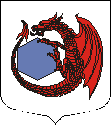 МУНИЦИПАЛЬНОЕ  ОБРАЗОВАНИЕ«КУЗЬМОЛОВСКОЕ ГОРОДСКОЕ ПОСЕЛЕНИЕ»ВСЕВОЛОЖСКОГО МУНИЦИПАЛЬНОГО  РАЙОНАЛЕНИНГРАДСКОЙ ОБЛАСТИАДМИНИСТРАЦИЯП О С Т А Н О В Л Е Н И Е23 мая 2019 года                                                                                                    № 72                                                    г.п. КузьмоловскийОб утверждении нового состава  комиссии по чрезвычайным ситуациям и обеспечению пожарной безопасностипри администрации МО «Кузьмоловское городское поселение».В связи с изменением штатного расписания, принятием на работу новых сотрудников, администрация муниципального образования  «Кузьмоловское городское поселение» Всеволожского муниципального образования Ленинградской области п о с т а н о в л я т:Утвердить новый состав комиссии по чрезвычайным ситуациям и обеспечению пожарной безопасности при администрации поселения в следующем составе:председатель Комиссии: Сурмин Вячеслав Викторович -  глава администрации;заместитель председателя Комиссии: Гущина Нина Юрьевна - заместитель главы администрации;секретарь Комиссии – Красова Татьяна Александровна – главный специалист отдела архитектуры, градостроительства и земельно-имущественных отношений;члены Комиссии:Генкин Георгий Борисович -  уполномоченный по делам ГО, ЧС и ОПБ;Осянова Виктория Леонидовна – главный бухгалтер;председатель эвакокомиссии: Салмина Нина Павловна – специалист по кадрам;начальник  по пожарному надзору: государственный инспектор Всеволожского района  по пожарному надзору – Куцобин Денис Олегович.начальник медицинской службы: (по согласованию с Токсовской районной больницей);начальник коммунально-технической службы: (по согласованию с  ООО «ЖКК»);начальник службы энергоснабжения и светомаскировки: (по согласованию с ЛОЭСК филиал « Всеволожские городские сети»);начальник службы торговли и питания: (по согласованию с ИП Харитонова); начальник службы охраны общественного порядка: (по согласованию с 87 ОП УВД по Всеволожскому району Ленинградской области); начальник материально-технического обеспечения: (по согласованию с ООО «Аква Норд-Вест»);начальник пожарной службы: (по согласованию с 15 ОПО Всеволожского района Ленинградской области);начальник автотранспортной службы: (по согласованию с  ФГУП «Изотоп СПб»);начальник аварийно технической службы (по согласованию с  ГП «Пригородное ДРСУ №1»); начальник аварийно  спасательной службы: руководитель направленияООО «ЭКОСПАС» (по договору).2.  Постановление администрации поселения от 09.11.2018 № 118 считать утратившим силу.3. Должностных лиц указанных в настоящем постановлении ознакомить под роспись (Генкин Г.Б.).4. Контроль  исполнения постановления оставляю за собой.Глава администрации                                                                              В.В. Сурмин